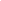 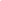 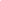 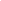 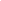 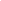 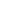 INTRODUCTIONMessage from the Senior PastorThe past year has been a significant one for [NAME OF CHURCH] as we cover new ground and continue growing. The church continues to build upon its heritage and grow in number in terms of active members.This Annual Church Report chronicles the growth in the church in the past year. The accomplishments outlined shows God’s ability to work through the efforts of His people. However, we have a lot more work to do.[EXPAND PASTOR’S MESSAGE]Note from the Chairman of the Board of DirectorsThe church has had its bumps on the road, however, there have been more triumphs than failures as we have accomplished many good things in the last year, including an increase in the Sunday mass attendance. The board is working on a plan to improve such participation further in the next year.[EXPAND THE NOTE FROM THE CHAIRMAN]MEMBERSHIPNew MembersThe following new members were inducted into the church family in the last year:[List New Members]COMMUNITY OUTREACHThe main priority of the church is to share the gospel and to bring unbelievers into the fold to create a relationship with the Lord. Therefore, the Church is seeking to influence others in accepting the Savior upon their lives and be baptized anew. When people commit themselves to obey the Lord’s command to create disciples, the Church aligns with the heart of God. The desire of the Church to reach out to the community has resulted in the following outreach activities:Outreach Photo Gallery[INSERT PHOTOS]HIGHLIGHTSChildren’s MinistryBy the end of the year, the Church has served over [NUMBER] children every week by adding programs and grade-specific classes.Toddler classes ended the year with approximately [NUMBER] of children per week.Sunday school welcomed [NAMES] on-board as staff teachers and [NAME] as the new coordinator.[Add more highlights regarding the Children’s Ministry]Community GroupsAs part of its campaign, the church hosted neighborhood gatherings where hundreds of group members met to hear about meaningful ways to foster relationships with like-minded individuals whose focus is on the Lord.The church piloted new events that included a leaders’ retreat for over [NUMBER] of leaders and hosts that gathered to reflect on the kind of church leadership and ministry.Quarterly socials have continued throughout the year, with an average attendance of [NUMBER] of people, where members may invite their friends.[Add more highlights on community groups]Volunteer GroupsOver [NUMBER] volunteers and coordinators have served the congregation in the last year. These volunteers hosted community building events, with over [NUMBER] members in attendance. [Expand on the highlights regarding volunteer groups].FUNDINGAll Funding SourcesTRUSTEESDEACONSMANAGEMENT COMMITTEEChairmanChairmanChairmanMembersMembersMembersActivityDateTarget AudienceActivity Goals[Activity Title]MM-DDChildren[Activity Goals]TeenCouplesFamiliesSeniors20__ Actuals20__ Actuals
(current year)ChangesREVENUEREVENUEREVENUEREVENUEOperating Fund[CAMPAIGN] FundNet Investment IncomeRoyalty IncomeTotal RevenuesEXPENSESEXPENSESEXPENSESEXPENSESStaff and Community GroupsYouth MinistrySite Rentals[CAMPAIGN] FundUnallocated ExpensesTotal ExpensesCash and Balance (as of MM/YY)